THE CRUSTACEAN SOCIETY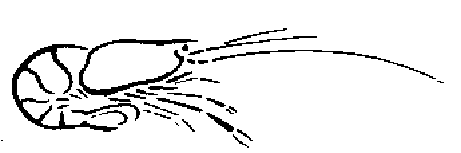 TRAVEL GRANTS FOR EARLY CAREER RESEARCHERSThe Crustacean Society (TCS) annually awards up to three $1500 travel grants for early-career researchers with a Ph.D. awarded within 5 years of the application deadline*. The grants shall cover travel to present, preferably in an oral session, results of their research in any field of study involving crustaceans at a TCS meeting (SICB, Mid-Year, or ICC). Applications that will result in a manuscript suitable for publication in the Journal of Crustacean Biology will be given preference. *Extension of up to 8 years post-Ph.D. will be considered at the discretion of the Program Officer for applicants having taken a career break for family reasons.DEADLINE FOR APPLICATION:  Due to the 10th International Crustacean Congress being held 22-26 May 2023 in Wellington, New Zealand – NEW DEADLINE JANUARY 2023Please e-mail as a PDF the signed and completed form to:TCS Program Officer(the contact information is on the TCS Officers webpage)Name:		Mailing address:E-mail:	Home phone:	Mobile phone:	Date PhD awarded and institution:	Meeting for which support is being requested:	Format of presentation (oral (preferred) or poster): 	Authors of presentation:	I, 	 (signature), certify that I am a current TCS member. TCS Membership Number	Refer to Guidelines below to ensure your application is complete and includes:□ A copy of your curriculum vitae□ Tentative abstract of the proposed research to be presented at the conference□ Statement of financial need including travel expenses budgetTRAVEL GRANTS FOR EARLY CAREER RESEARCHERSGUIDELINES FOR APPLICANTSApplicant must be a current TCS member at time of application.The grant is open to early-career researchers with a Ph.D. awarded within 5 years of the application deadline. Extension of up to 8 years post-Ph.D. will be considered at the discretion of the Program Officer for applicants having taken a career break for family reasons.The grant shall cover travel to present, preferably in an oral session, results of research in any field of study involving crustaceans at a TCS meeting (SICB, Mid-Year, or ICC). Submissions must include the completed application form, including TCS membership number, and provide the following additional information in a single pdf document (<1000 words) by the due date:Curriculum VitaeTentative abstract of the research to be presented at the conferenceStatement of financial need including brief travel expenses budgetIncomplete applications will be returned and not considered until all appropriate paperwork is submittedApplications that will result in a manuscript suitable for publication in the Journal of Crustacean Biology will be given preference. Applicants are encouraged to discuss their proposed paper with the General Editor, Journal of Crustacean Biology (jcp@cpp.edu). The grant of up to $1500 will be transferred to the successful applicant(s) after they have attended the conference and presented their researchIt is expected that the successful applicants should acknowledge TCS and their award during their presentation. Previous recipients of the award are ineligible to apply.